Friday 12th January 2024 Welcome back to Spring term! Homework must be handed in on Wednesdays to be marked. English: Write a sentence about each penguin picture using a determiner, adjectives, and noun (expanded noun phrase). 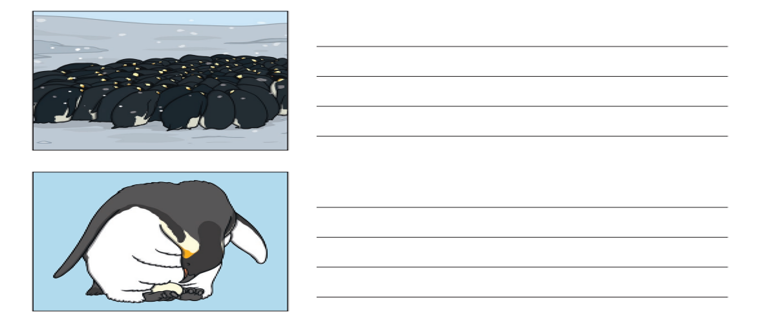 Maths:	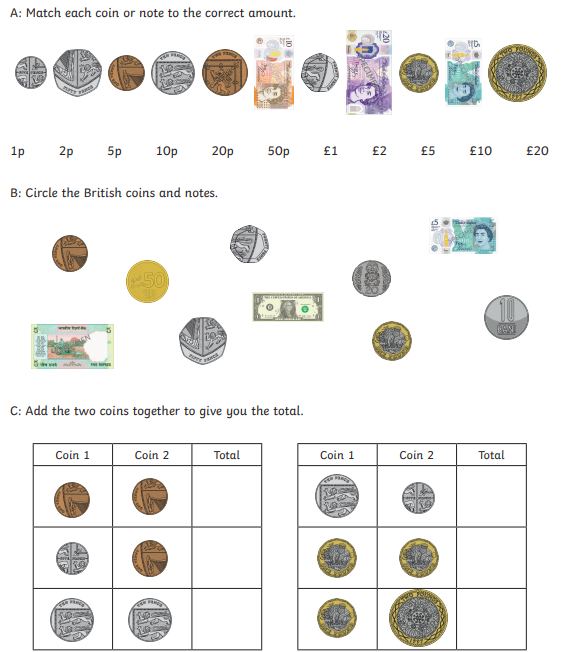 